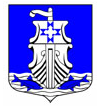 Администрациямуниципального образования«Усть - Лужское сельское поселение»Кингисеппского муниципального районаЛенинградской областиПОСТАНОВЛЕНИЕ11.10.2023 г. № 444Об утверждении порядка мониторинга состояния систем теплоснабжения МО «Усть-Лужское сельское поселение»Кингисеппского муниципального районаЛенинградской областиВ целях обеспечения надежного и бесперебойного снабжения потребителей тепловой энергии в осенне-зимний период в муниципальном образовании «Усть-Лужское сельское поселение», в соответствии с Федеральными законами от 06.10.2003 №131-ФЗ «Об общих принципах организации местного самоуправления в Российской Федерации», от 27.07.2010 № 190-ФЗ «О теплоснабжении»,  Приказом министерства энергетики Российской Федерации от 12.03.2013 № 103 «Об утверждении Правил оценки готовности к отопительному периоду», постановлением Правительства РФ от 08.08.2012 №808 «Об организации теплоснабжения в Российской Федерации и о внесении изменений в некоторые акты Правительства Российской Федерации», администрация постановляет:Утвердить Порядок мониторинга состояния систем теплоснабжения  на территории МО «Усть-Лужское сельское поселение» согласно приложению.Рекомендовать теплоснабжающим организациям руководствоваться в своей повседневной деятельности Порядком мониторинга состояния систем теплоснабжения муниципального образования «Усть-Лужское сельскоет поселение» в период прохождения отопительного сезона.Распоряжение №129-Р от 01.11.2013 г. «Об утверждении системы мониторинга состояния систем теплоснабжении на территории МО «Усть-Лужское сельское поселение» считать утратившим силу.Настоящее постановление подлежит размещению на официальном сайте администрации муниципального образования «Усть-Лужское сельское поселение» в информационно-телекоммуникационной сети «Интернет».Настоящее постановление вступает в силу со дня его подписания.Контроль за исполнением данного постановления возложить на заместителя главы администрации Будуштяну Ю.В.Глава администрации 								П.И. КазарянЧерненко Л.И.4 экз.Приложение к постановлению администрацииМО «Усть-Лужское сельское поселение»от 11 октября 2023 года №444Порядок мониторинга состояния систем теплоснабжения муниципального образования «Усть-Лужское сельское поселение» Общие положения1.1.	Порядок проведения мониторинга состояния системы теплоснабжения муниципального образования «Усть-Лужское сельское поселение» (далее - Порядок) разработан в соответствии с требованиями Федеральных законов от 06.10.2003 №131-ФЗ «Об общих принципах организации местного самоуправления в Российской Федерации», от 27.07.2010 № 190-ФЗ «О теплоснабжении»,  Приказа министерства энергетики Российской Федерации от 12.03.2013 № 103 «Об утверждении Правил оценки готовности к отопительному периоду», постановления Правительства РФ от 08.08.2012 №808 «Об организации теплоснабжения в Российской Федерации и о внесении изменений в некоторые акты Правительства Российской Федерации».1.2.	Настоящий Порядок определяет механизм взаимодействия администрации МО «Усть-Лужское сельское поселение», теплоснабжающих организаций при проведении мониторинга состояния систем теплоснабжения  муниципального образования.         1.3.	Система мониторинга состояния систем теплоснабжения - это комплексная система наблюдений, оценки состояния тепловых сетей, источников тепла и потребителей тепла (далее – система мониторинга).
         1.4. Мониторинг - процесс, обеспечивающий постоянное оперативное получение достоверной информации о функционировании объектов теплоснабжения.        Мониторинг должен обеспечивать оценку эффективности производства, транспортировки и потребления тепловой энергии на уровне физических и экономических показателей.       Услуга по теплоснабжению (отопление) должна оказываться на должном уровне качества, и установлена взаимная ответственность за соблюдение договорных обязательств между всеми участниками теплоснабжения.       Мониторинг является совершенно необходимой обратной связью, без которой эффективное управление и совершенствование теплоснабжения невозможно.Основные цели системы мониторинга2.1.	Основными целями системы мониторинга систем теплоснабжения являются:-	контроль за состоянием и функционированием систем теплоснабжения;-	повышение надежности и безопасности систем теплоснабжения;-	снижение количества аварийных ремонтов и переход к планово-предупредительным ремонтам;-	снижение затрат на проведение аварийно-восстановительных работ за счет реализации мероприятий по предупреждению, предотвращению, выявлению и ликвидации аварийных ситуаций.Основные задачи системы мониторинга3.1.   Основными задачами системы мониторинга являются:-	сбор, обработка и анализ данных о состоянии объектов теплоснабжения муниципального образования «Усть-Лужское сельское поселение», об аварийности на объектах теплоснабжения и проводимых на них ремонтных работах;-	оптимизация процесса формирования планов проведения ремонтных работ на объектах теплоснабжения;-	эффективное планирование выделения финансовых средств на содержание и проведение ремонтных работ на объектах теплоснабжения.Функционирование системы мониторинга4.1.	Функционирование системы мониторинга осуществляется на муниципальном и объектовом уровнях.4.2.	На муниципальном уровне организационно-методическое руководство и координацию деятельности системы мониторинга осуществляет администрация  Усть-Лужского сельского поселения.4.3.	На объектовом уровне организационно-методическое руководство и координацию деятельности системы мониторинга осуществляют теплоснабжающие организации.4.4.	Система мониторинга включает в себя:-	сбор и предоставление данных;-	обработку и хранение данных;-	анализ данных мониторинга.Сбор, хранение и обработка данных5.1.	Сбор данных организуется на бумажных и электронных носителях.5.2.	На объектовом уровне собирается следующая информация:5.2.1.	Реестр учета аварийных ситуаций, технологических отказов, возникающих на объектах теплоснабжения, с указанием наименования объекта, адреса объекта, причин, приведших к возникновению аварийной ситуации, мер, принятых по ликвидации аварийной ситуации, технологических отказов, а также при отключении потребителей от теплоснабжения - период отключения и перечень отключенных потребителей;5.2.2.	Данные о проведенных ремонтных (в т.ч. капитальных) работах на объектах теплоснабжения, исполнительная документация по проведенным ремонтным работам;5.2.3.	Данные о вводе в эксплуатацию законченного строительства, расширения, реконструкции, технического перевооружения объектов теплоснабжения.5.3.	На муниципальном уровне собирается следующая информация:5.3.1.	Реестр учета аварийных ситуаций, технологических отказов, возникающих на объектах теплоснабжения, с указанием наименования объекта, адреса объекта, причин, приведших к возникновению аварийной ситуации, мер, принятых по ликвидации аварийной ситуации, технологических отказов, а также при отключении потребителей от теплоснабжения - период отключения и перечень отключенных потребителей;5.3.2.	Данные о проведенных капитальных ремонтных работах на объектах теплоснабжения, исполнительная документация по проведенным капитальным ремонтным работам;5.3.3.	Данные о вводе в эксплуатацию законченного строительства, расширения, реконструкции, технического перевооружения объектов теплоснабжения.5.4.	Формат и периодичность предоставления информации устанавливаются отдельно для каждого источника получения информации.5.6.	Материалы мониторинга хранятся в администрации МО «Усть-Лужское сельское поселение», а также в теплоснабжающих организациях в электронном и бумажном виде не менее 5 лет.Анализ данных мониторинга6.1.	Система анализа данных мониторинга направлена на оптимизацию планов ремонта на основе выбора из объектов, имеющих повреждения, самых ненадежных, исходя из заданного объема финансирования.6.2.	Анализ данных мониторинга на муниципальном уровне проводится специалистами администрации Усть-Лужского сельского поселения, на объектовом уровне – специалистами теплоснабжающей организаций.6.3.	Результаты мониторинга могут являться основанием для принятия решений о ремонте, модернизации, реконструкции или выводе из эксплуатации объектов теплоснабжения.